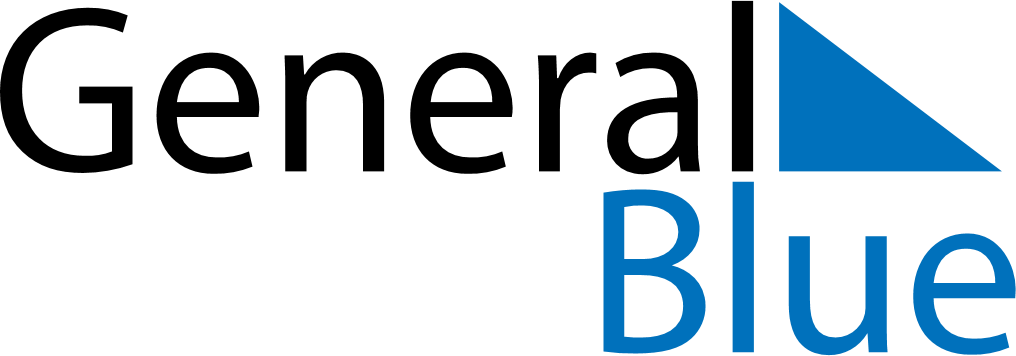 December 2026December 2026December 2026December 2026IrelandIrelandIrelandSundayMondayTuesdayWednesdayThursdayFridayFridaySaturday12344567891011111213141516171818192021222324252526Christmas DayChristmas DaySt. Stephen’s Day2728293031Christmas Bank HolidaySt. Stephen’s Day (substitute day)Christmas Bank Holiday